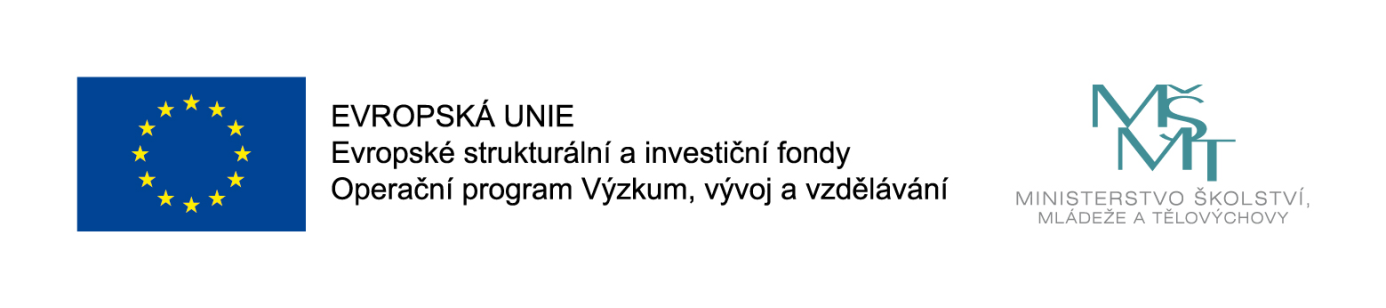 Příloha č. 6A Dokumentace – Formulář pro posouzení technické kvalifikace Dodavatele dle § 79 odst. 2 písm. b) Zákona„Modernizace a dobudování přízemní části objektu č. 47 PřF UP a stavební úpravy objektu č. 47 PřF UP pro dětskou skupinu, Olomouc - Holice – projektové dokumentace, vč. související inž. činnosti a autor. dozoru“Kritérium technické kvalifikace  - Seznam významných služeb dle § 79 odst. 2 písm. b) Zákona (čl. 7 odst. 7.6.1 písm. a) Dokumentace)V……………………. dne ……………………..					  ____________________________ 				        		razítko a podpis oprávněné osoby za Dodavatele Poř. č.NázevObjednatelCenaDoba poskytnutíCharakter prací1.2.